JAVNI POZIVza dodjelu financijskih potpora udrugama za provedbu programa i  projekata iz područja poljoprivrede i ruralnog razvoja u Bjelovarsko-bilogorskoj županiji za 2024. godinuObrazac 3IZJAVA O NEPOSTOJANJU DVOSTRUKOG FINANCIRANJA 
Molimo da obrazac popunite korištenjem računalaOvom Izjavom Prijavitelj:____				(naziv Prijavitelja, OIB, adresa sjedišta)Molimo podcrtati ili zaokružiti odgovarajuće stanje sukladno raspisanom Javnom pozivu(moguće je više odgovora podcrtati ili zaokružiti)nije dobiofinancijska sredstva za prijavljenu potporu iz javnih izvora i/ili sredstva na natječajima tijela državne uprave, Vladinih ureda i tijela, javnih institucija, jedinica lokalne i područne (regionalne) samouprave odnosno sredstva iz fondova EU i međunarodnih fondova u tekućoj kalendarskoj godini (2024.) za navedenu aktivnost.da se natjecaoza istu ili sličnu financijsku potporu, ali postupak ocjenjivanja je još u tijeku.___________________________________________________________________________(naziv tijela i naziv natječaja gdje je prijavljen)da nema dvostrukog financiranja troškovafinancijska sredstva za prijavljenu financijsku potporu iz proračuna županije neće biti upotrijebljena za financiranje istih troškova koji se financiraju iz drugih izvora Pod kaznenom i materijalnom odgovornošću izjavljujemo da su svi podaci navedeni u Izjavi istiniti, točni i potpuni._________________
(Potpis i pečat)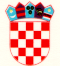 REPUBLIKA HRVATSKABJELOVARSKO-BILOGORSKA ŽUPANIJAUpravni odjel za poljoprivreduUlica dr. Ante Starčevića 8, 43000 BjelovarMjesto i datum:(Ime i prezime odgovorne osobe) 